令和4年11月25日島根県社会福祉士会出雲ブロック会員の皆様出雲ブロック幹事令和４年度　島根県社会福祉士会出雲ブロック研修会開催について（ご案内）寒冷の候、みなさまにはますますご清祥の事とお慶び申し上げます。さて、長引くコロナ禍で会員同士の交流の場が減ってきています。今年度出雲ブロックでは、会員同士の意見交換・交流の場として、下記の日程で研修会を開催します。今回はお互いの顔を見て名刺交換をたくさんすることを目的としており、対面のみの開催とします。また、会員の皆様から島根県社会福祉士会へのご意見・ご要望を伺う時間を設けております。日頃感じておられることなど、遠慮なく話して頂けたら幸いです。業務も忙しいこととは思いますが、一人でも多くの会員が参加されますようお願いいたします。記1・日時　令和5年１月29日（日）　14：00～16：002・会場　島根大学医学部附属病院　ゼブラ棟2階　カンファレンスルームだんだん3・研修　13：30　　開場・受付開始　　　 　14：00　　話題提供15分
「独立型社会福祉士の実践」ブロック理事　太田桂子　　   　14：15　　意見交換会45分　　　15：00　　休憩10分　　   　15：10　　島根県社会福祉士会及び出雲ブロックからのご報告、質疑応答　　　   16：00　　終了研修会参加希望の方は、別紙申込用紙にて、令和5年1月13日（金）までに、下記申込フォームでお申込ください。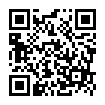 ≪申込フォーム≫https://forms.gle/JbbwBzSjEN7W8cus9　（右のQRコードをスマホカメラ等で読み取っても、申込フォームに行けます。）※他ブロック会員、社会福祉士会未加入の方の参加も可能です。※新型コロナウイルス感染症対策として、マスクの着用をお願いいたします。当日37.5℃以上の発熱や、咳など風邪症状のある方、体調が優れない方は参加をお控えください。出雲ブロック幹事（山本俊彦、原直美）